Bedford Central Presbyterian Church52 Prompts to Self-Improvement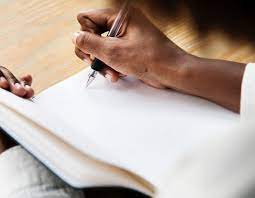 Week 29- July 17 - July 23Assess where you are- What are you most grateful for?_______________________________________________________________________________________________________________________________________________________________________________________________________________________________________________________________________________________________________________________________________________________________________________________________________________________________________________________________________________________________________________________________________________________________________________________________________________________________________________________________________________________________________________________________________________________________What were your highs and lows last week?_____________________________________________________________________________________________________________________________________________________________________________________________________________________________________________________________________________________________________________________________________________________________________________________________________________________________Be Intentional: Create a plan of action for the week. Add it to your calendar/ to do list.____________________________________________________________________________________________________________________________________________________________________________________________________________________________________________________________________________________________________________________________________________________________________________________________________________________________________________________________________________________________________________________________________________Write your power statement for this week:__________________________________________________________________________________________________________________________________________________________________________________________________________________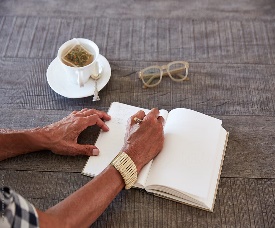 Journal Prompt/ Writing Activity: Relax, Relate & Release- Ask yourself the following three questions and write the answers providing detailed information:How do I deal with stress?What is the source of my stress/the most stressful thing(s) in my life right now? What can I do to alleviate stress/ pressures I am experiencing?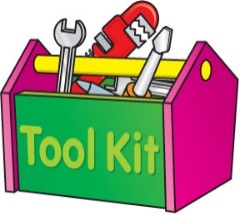 Each week you will be given motivation, practical tools or YouTube videos that is relevant to the Week’s Prompt/ Activity.  Videos may not work directly from clicking on the link provided. *You may need to highlight, copy the link, go to YouTube and enter it directly into the YouTube Browser.*You can also place the cursor directly into the link and press enter.*Once at the YouTube page you may need to click Skip Adds to go directly to the intended content. WEEK 29 TOOLS: Chronic Stress, Anxiety? -You are Your Best Doctor! |Dr. Bal Pawa |TEDxSFUhttps://youtu.be/qq0DBeFdDlMYou Are My Strengthhttps://youtu.be/pUdMKOEiEYA